”CONSTRUIRE SPĂLĂTORIE AUTO - SELF”MEMORIU PREZENTAREConform continutului – cadru ANEXA nr. 5E din Legea nr. 292 din 3 decembrie 2018 privind evaluarea impactului anumitor proiecte publice si private asupra mediuluiDenumirea proiectului: ”CONSTRUIRE SPĂLĂTORIE AUTO SELF”Titularul: KEYNEPO S.R.L.;Adresa postala: com Tătărani, sat Căprioru, jud. DâmbovițaNumarul de telefon: tel: 0722 901 959Numele persoanelor de contact: NICA VASILE-OCTAVIAN                                               Descrierea caracteristicilor fizice ale intregului proiectUn rezumat al proiectuluiProiectul constă în realizarea unei construcții cu destinația de spălătorie auto self service cu doua posturi pentru autoturisme si un post pentru camioane ce urmează a fi realizată pe un teren situat în intravilanul Comunei Tătărani, sat Căprioru, jud. Dâmbovița, pe o suprafață de 479 mp inchiriat de beneficiar prin contract de constituire a dreptului de superficie nr. 660 din 20.03.2023. Se propune o construcție nouă cu regim de înălțime parter, având structura de rezistență metalică, formată din stâlpi metalici din țeavă pătrată 140x140x5 mm, ferme metalice din țeavă rectangulara si pane metalice de acoperiș din țeava dreptunghiulara 60x120x5, ce reazema pe fermele metalice.Pentru realizarea rigidității in planul acoperișului, la nivelul panelor se vor monta diagonal tiranti metalici cu Ø14.Pereții despărțitori dintre posturi se propun a fi din panouri multistrat cu 2 fete metalice de 3 cm grosime, respectându-se natura materialelor și a culorilor indicate în proiect. Pentru obținerea unor finisaje de calitate se vor pune în operă materiale de calitate superioară și se va utiliza mână de lucru calificată pentru astfel de lucrări.Între cele patru posturi a fost prevăzută camera pompelor, precum și un grup sanitar. Accesul în aceste spații se face prin câte o ușă din tâmplărie din PVC.Accesul în posturile de spălătorie auto se face prin spații libere cu dimensiunile de 4,50 x 13,8 m. Pardoseala va fi din beton impermeabil iar învelitoarea va fi din panouri multistrat cu 2 fete metalice si spuma poliuretanica ce vor fi prinse pe panele metalice IPE, înălțimea liberă a spațiilor interioare fiind de 4,00 m. Valoarea investitieiPerioada de implementare propusa 	Perioada de implementare propusa pentru realizarea investitiei: 6 lunid) justificarea necesității proiectului Necesitatea investiției rezidă în: o valorificarea superioară a terenului existent în intravilanul localității; o crearea de noi locuri de muncă; o creșterea veniturilor la Primăria comunei Tătărani. 	       e) planșe reprezentând limitele amplasamentului proiectului, inclusiv orice suprafață de teren solicitata pentru a fi folosita temporar -  (planuri de situatie și amplasamente)Amplasamentul proiectului:Regiunea: Sud MunteniaJudeţul: DâmboviţaLocalitatea: TătăraniRegimul juridic :Imobilul-teren în suprafață de 479 m2 intravilan – curți construcții aflat în proprietatea d-lui. Voicu Cătălin Constantin, conform Extras de carte funciară pt. CF nr. 70996, nr. CAD. 558, Contract de vânzare cumpărare nr. 3677 din 26/09/2016 emis de NP Tudor Vlad Pompiliu, contract de constituire a dreptului de superficie aut. sub nr. 660 din 20/03/2023 în favoarea superficiarei KEYNEPO SRL pe o perioadă de 50 ani începând cu data de 20.03.2023 emis de Beznoiu Ileana Camelia.    Teren situat în intravilanul existent al comunei Tătărani, sat Căprioru, strada Principală, nr. 111, județul Dâmbovița. Suprafața terenului este de 479 mp cu categoria de folosința curți construcții cu cartea funciara nr. 70996 și nr. cadastral 70996.Utilizări admise: locuințe individuale izolate sau cuplate. Funcțiuni complementare, compatibile admise, utilizări admise cu condiționări, utilizări interzise-conform punctelor 1.1.2, 1.1.3 și 1.1.4 din RUL comunei Tătărani.Terenul se află în zona de protecție, culoare tehnice, linii electrice aeriene de medie tensiune, zona protecție 17,5 m din ax. Regimul economic :Pentru realizarea investiției a fost eliberat Certificatul de urbanism emis de Primaria Tătărani avand numarul 20/13.04.2023.  Regimul tehnic :Imobilul, este identificat prin numarul cadastral nr. 70996 și este înscris în Cartea Funciară nr. 70996 cu următoarele vecinătăți:           - La nord   -Nedelcu Gheorghe pe o lungime de 21,75 ml;- La est     - NR. CAD. 72780 pe o lungime de 22,69 ml;            - La sud    - Voicu Andrei pe o lungime de 27,25 ml;             - La vest   - Dan Calinic Veniamin pe o lungime de 19,07 ml.Accesul se va face din DN 702 B.f) o descriere a caracteristicilor fizice ale întregului proiect, formele fizice ale proiectului (planuri, clădiri, alte structuri, materiale de construcție și altele). Se prezintă elementele specifice caracteristice proiectului propus:Proiectul constă în realizarea unei construcții cu destinația de spălătorie auto self service cu doua posturi pentru autoturisme si un post pentru camioane ce urmează a fi realizată pe un teren situat în intravilanul Comunei Tătărani, sat Căprioru, jud. Dâmbovița, pe o suprafață de 479 mp inchiriat de beneficiar prin contract de constituire a dreptului de superficie nr. 660 din 20.03.2023. Se propune o construcție nouă cu regim de înălțime parter, având structura de rezistență metalică, formată din stâlpi metalici din țeavă pătrată 140x140x5 mm, ferme metalice din țeavă rectangulara si pane metalice de acoperiș din țeava dreptunghiulara 60x120x5, ce reazema pe fermele metalice.Pentru realizarea rigidității in planul acoperișului, la nivelul panelor se vor monta diagonal tiranti metalici cu Ø14.Pereții despărțitori dintre posturi se propun a fi din panouri multistrat cu 2 fete metalice de 3 cm grosime, respectându-se natura materialelor și a culorilor indicate în proiect. Pentru obținerea unor finisaje de calitate se vor pune în operă materiale de calitate superioară și se va utiliza mână de lucru calificată pentru astfel de lucrări.Între cele patru posturi a fost prevăzută camera pompelor, precum și un grup sanitar. Accesul în aceste spații se face prin câte o ușă din tâmplărie din PVC.Accesul în posturile de spălătorie auto se face prin spații libere cu dimensiunile de 4,50 x 13,8 m. Pardoseala va fi din beton impermeabil iar învelitoarea va fi din panouri multistrat cu 2 fete metalice si spuma poliuretanica ce vor fi prinse pe panele metalice IPE, înălțimea liberă a spațiilor interioare fiind de 4,00 m. Parametrii specifici obiectivului de investitii:Regim de inaltime P;Suprafața construită totală = 100,40 mpSuprafața construită desfașurată totală = 100,40 mp 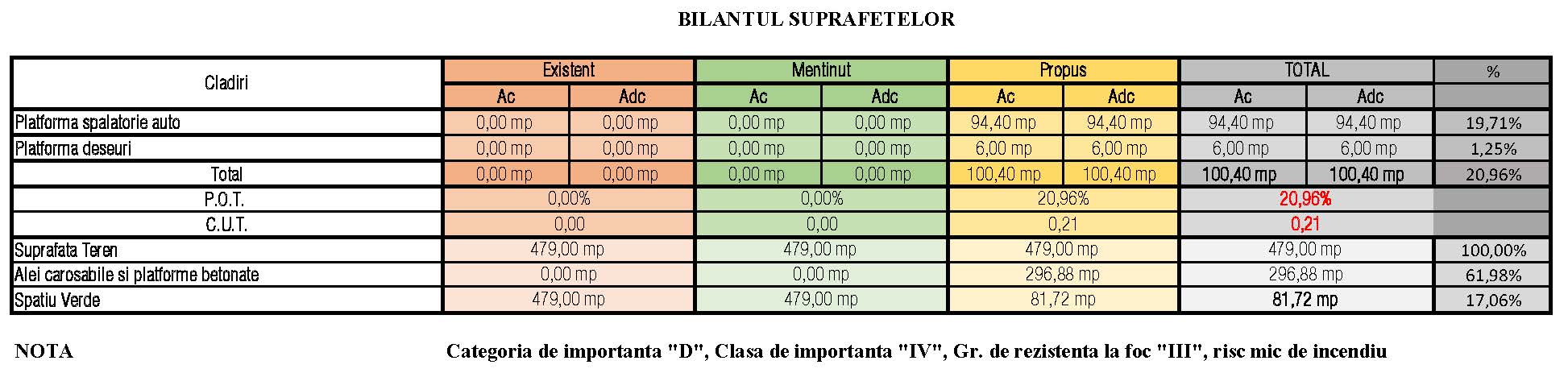 Caracteristici tehnice și parametrii specifici obiectivului de investiții profilul și capacitatile de producție:NU ESTE CAZULdescrierea instalațieișsi a fluxurilor tehnologice existente pe amplasament (dupa caz):Fluxul tehnologic standard într-o spălătorie auto self-service este următorul:-	sosirea mașinii ce urmeaza a fi spălată-	spălarea propriu-zisă a mașinii-	curațarea interiorului mașinii-	uscarea mașinii.În procesul tehnologic de funcționarea a obiectivului de investiție proiectat se disting următoarele zone principale:-	zona de recepție a autovehiculelor: pe platforma betonată din incintă-	zona de servicii: boxe pe activități specifice-	zona administrative: camera pompe, grup sanitarPosturi spălătorie autoDOTĂRI:Post spălare cu hidrofor;Rafturi produse cosmetica auto: - perii textile, lavete;Dozatoare pentru produse cosmetice auto:detergent auto, spumă activă, polish;sampoane;soluție pentru curățat jante - detergent puternic cu putere mare de curățare pentru jante auto.Rigola scurgere;Aspirator.Produsele de cosmetică auto folosite zilnic în procesul de spălare vor fi amplasate pe rafturi în fiecare boxă de spălătorie, suprafața ocupată de acestea fiind de 0,90 mp.Platforma spațiului va fi realizată astfel încât să aibă pantă de scurgere de min. 1% spre rigola de colectare.Activitate desfășurataCircuite funcționaleÎn activitatea unei spălătorii auto există doar cicluri de spălare-curățare-cosmetizare:Recepția autoturismelorUn ciclu durează de la introducera autoturismului în boxa de spălare, până la terminarea programului de spălare - curățat și cosmetizat.Spălarea/curățarea autoturismelorAutoturismele sunt conduse în spațial pentru spălat - curățat - cosmetizat. Aici se va realiza o curățire preliminară cu apă, spumarea și apoi curățirea finală cu jet de apă a autoturismelor (folosind pompa cu presiune și dozatorul de curățare/spumare). După realizarea spălării exterioare se curăță interiorul autoturismului prin aspirare cu aspiratoare industriale si ștergere cu lavete PVA. La final se va șterge exteriorul autoturismului și se vor curăța geamurile.În cadrul procesului se folosesc următoarele mașini, instalații și aparate:instalații de spălat cu înaltă presiune = 3 buc.aspiratoare industriale = 3 buc.compresor aer = 1 buc.Materialele folosite sunt:detergenți biodegradabili fără fosfați și cu alcalinitate redusă;produse de întreținere - ceară lichidă, silicon de anvelope, soluție polish lichid, etc;produse de curățat - soluție curațare jante, soluție curățare geamuri, etc.; apă.Principala sursă de aprovizionare a materialelor de curățat este fie de la producători agreati, fie de la importatorii și distribuitorii specializați pe acest tip de produse. Utilajele folosite în procesul de producție utilizează pentru a funcționa în exclusivitate energia electrică.După terminarea ciclului de spălare autoturismul va fi scos în exterior pentru a fi șters cu lavete.Circuitul personaluluiSpălarea autoturismelor se va face în sistem self-service, astfel că nu va exista personal angajat pentru această activitate.a) Rețea electricăEnergie electrică- posibilitatea de racordare la din rețeaua de joasa/medie tensiune; b) Rețea sanitarăAsigurarea apei se face de la rețeaua publică existentă. Pe teren se va amplasa un bazin subteran de retenție ecologic etanș, pentru colectarea canalizării menajere. Apele rezultate din procesul de spălare auto și pluviale vor fi colectate separat de apele uzate menajere și vor fi evacuate după ce vor fi trecute printr-un separator de hidrocarburi prevăzut cu trapă de nămol, într-un bazin de retenție ce va fi golit periodic de o firmă de specialitate. Apa rezultată din vidanjare va fi transportată la cea mai apropiată stație de epurare. Bazin de retenție va fi dimensionat în funcție de calculului debitului de apă uzată (meteoric și menajeră) descrierea proceselor de producție ale proiectului impus, în funcție de specificul investiției, produse și subproduse obținute, mărimea, capacitatea:NU ESTE CAZULmateriile prime, energia și combustibilii utilizați, cu modul de asigurare a acestora: NU ESTE CAZULracordarea la rețelele utilitare existente în zonă;Rețea electricăEnergie electrică- posibilitatea de racordare la din rețeaua de joasa/medie tensiune; Rețea sanitarăAsigurarea apei se face din rețeaua piblică existentă.Evacuarea apelor uzate: Pe teren se va amplasa un bazin subteran de retenție etanș, pentru colectarea canalizării menajere. Apele rezultate din procesul de spălare auto și pluviale vor fi colectate separat de apele uzate menajere și vor fi evacuate după ce vor fi trecute printr-un separator de hidrocarburi prevăzut cu trapă de nămol, într-un bazin din beton etanș vidanjat periodic. Apa rezultată din vidanjare va fi transportă la cea mai apropiată stație de epurare. Bazinul de retenție va fi dimensionat în funcție de calculului debitului de apă uzată (meteoric și menajeră).Rețeaua termicăNU ESTE CAZULDescrierea lucrărilor de refacere a amplasamentului în zona afectată de execuția invesției: Terenul utilizat temporar pentru amplasarea organizării de șantier va fi eliberat de toate reperele aferente destinației de organizare de șantier (containere, platforma de pietriș, materiale de construcții rămase neutilizate).La finalizarea lucrării se vor îndepărta resturile de materiale de construcții.căi noi de acces sau schimbări ale celor existente:Accesul către investiție se va realiza din drumul județean DJ 702B.resursele naturale folosite în construcție și funcționare:Resurse naturale folosite : apă curent nisipmetode folosite în construcție: Spalatorie autoConstrucția are structura de rezistență metalică, formată din stâlpi metalici din țeavă pătrată 140x140x5 mm, ferme metalice din țeavă rectangulara si pane metalice de acoperiș din țeava dreptunghiulara 60x120x5, ce reazema pe fermele metalice.Pentru realizarea rigidității in planul acoperișului, la nivelul panelor se vor monta diagonal tiranti metalici cu Ø14.Pereții despărțitori dintre posturi se propun a fi din panouri multistrat cu 2 fete metalice de 3 cm grosime, respectându-se natura materialelor și a culorilor indicate în proiect. Pentru obținerea unor finisaje de calitate se vor pune în operă materiale de calitate superioară și se va utiliza mână de lucru calificată pentru astfel de lucrări.Între cele patru posturi a fost prevăzută camera pompelor, precum și un grup sanitar. Accesul în aceste spații se face prin câte o ușă din tâmplărie din PVC.Accesul în posturile de spălătorie auto se face prin spații libere cu dimensiunile de 4,50 x 13,8 m.Pardoseala va fi din beton impermeabil iar învelitoarea va fi din panouri multistrat cu 2 fete metalice si spuma poliuretanica ce vor fi prinse pe panele metalice IPE, înălțimea liberă a spațiilor interioare fiind de 4,00 m. Învelitoarea va fi din policarbonat semitransparent ce va fi prins pe panele metalice.La executia fundatiilor se vor folosi urmatoarele materiale:                  BETON    C8/10                                 C16/20                 OTEL    OB37 , BST500S clasa C de ductilitate.planul de execuție, cuprinzând faza de construcție, punerea în funcțiune, exploatare, refacere și folosire ulterioară;Proiectul de execuție va demara odată cu trasarea axelor clădirii urmând procesul de săpare al fundației, turnarea fundației, realizarea infrastructurii și a suprastructurii.După finalizarea structurii, lucrările se vor continua cu închiderile interioare și exterioare a clădirii. După recepția finală a lucrărilor de construire acesta va fi dat în funcțiune pentru exploatare. relația cu alte proiecte existente sau planificate: Sursa finanțării cheltuielilor estimate mai sus este din fonduri proprii.detalii privind alternativele care au fost luate în considerare: Nu s-au luat alte alternative în cauza, ținând cont de necesitarea realizării prezentei investiții.alte activități care pot aparea ca urmare a proiectului (de exemplu, extragerea de agregate, asigurarea unor noi surse de apă, surse sau linii de transport al energiei, creșterea numărului de locuințe, eliminarea apelor uzate și a deșeurilor):Nu este cazul.Alte autorizații cerute pentru proiect: Pentru prezentul proiect s-a emis certificatul de urbanism nr. 20 din 13.04.2023. Solicitantul a demarat obținerea tuturor avizelor solicitate în vederea depunerii către Primaria Tătărani a documentației tehnica pentru obținerea autorizației de construire.IV. Descrierea lucrărilor de demolare necesare: – planul de execuție a lucrărilor de demolare, de refacere și folosire ulterioară a terenului;– descrierea lucrărilor de refacere a amplasamentului;– căi noi de acces sau schimbări ale celor existente, după caz;– metode folosite în demolare;– detalii privind alternativele care au fost luate în considerare;– alte activități care pot apărea ca urmare a demolării (de exemplu, eliminarea deșeurilor).NU ESTE CAZUL.V. Descrierea amplasării proiectului:distanța față de granițe pentru proiectele care cad sub incidenta Convenției privind evaluarea impactului asupra mediului în context tranfrontalieră, adoptata la Espoo la 25 februarie 1991, rectificată prin Legea nr. 22/2001, cu completările ulterioare; Proiectul nu este sub incidenta Convenției privind evaluarea impactului asupra mediului în context transfrontieră (Legea 22/2001).localizarea amplasamentului în raport cu patrimoniul cultural potrivit Listei monumentelor istorice, actualizata, aprobata prin Ordinul ministrului culturii și cultelor nr. 2.314/2004, cu modificările ulterioare, și Repertoriului arheologic național prevăzut de Ordonanța Guvernului nr. 43/2000 privind protecția patrimoniului arheologic și declararea unor situri arheologice ca zone de interes național, republicată, cu modificările și completările ulterioare;Terenul nu se află în zona de protecție a monumentelor istorice.Hărți, fotografii ale amplasamentului care pot oferi informații privind caracteristicile fizice ale mediului, atât naturale, cât și artificiale și alte informații privind:Folosințele actuale și planificate ale terenului, atât pe amplasament, cât și pe zone adiacente acestuia;Lucrarea se va realiza pe un teren proprietate particulară, aflat în str. Principală, nr. 111, com Tătărani, sat Căprioru, jud. Dâmbovița.Politici de zonare și de folosire a terenului;Terenul va fi utilizat pentru construire spălătorie auto self – service. Arealele sensibile;Prezentul amplasament se afla la aproximativ 3,20  km distanta de Padurile din Sudul Piemontului Candesti (SiteCode: ROSCI0344) si  aproximativ 17,3 km distanta de Muscelele Argesului  (SiteCode: ROSCI0326), arii naturale protejate de interes comunitar (situri Natura 2000).Detalii privind orice variantă de amplasament care a fost luată în considerare;Pentru acest tip de proiect, alegerea amplasamentului a fost determinată de existența unui drept de utilizare a terenului.– coordonatele geografice ale amplasamentului proiectului, care vor fi prezentate sub forma de vector în format digital cu referință geografică, în sistem de proiectie naționala Stereo 1970;Coordonatele geografice ale amplasamentului sunt evidentiate în planul de amplasament vizat de către OCPI Dâmbovița.– detalii privind orice variantă de amplasament care a fost luată în considerare.Ținând cont de amplasamentul investiției, s-a luat în considerare varianta optimă de realizare a obiectivului astfel încât să se realizeze un acces facil.VI. Descrierea tuturor efectelor semnificative posibile asupra mediului ale proiectului, în limita informațiilor disponibile:A. Surse de poluanți și instalații pentru reținerea, evacuarea și dispersia poluanților în mediu:Datorită specificului activităţii, proiectul nu va produce efecte negative asupra mediului.a) protecția calității apelor:- sursele de poluanți pentru ape, locul de evacuare sau emisarul;– stațiile și instalațiile de epurare sau de preepurare a apelor uzate prevazute;În faza de execuțiePentru execuția investiției se vor folosi apa din rețeaua existentă. Din procesul de construire nu vor rezulta substanțe care să modifice calitatea apei, astfel se estimează un impact nesemnificativ asupra factorului de mediu apa.În faza de funcționareÎn cadrul investiției se folosește apa doar pentru uz casnic menajerb)protecția aerului:– sursele de poluanți pentru aer, poluanți, inclusiv surse de mirosuri;În faza de execuțieÎn această fază sunt generate în aer următoarele emisii de poluanțiPulberi din activitatea de manipulare a materialelor de construcție și din tranzitarea zonei de șantier;Gaze de ardere provenite din procese de combustie	Estimarea emisiilor de poluanți pe baza factorilor de emisie se face conform metodologiei OMS 1993/ și AP42- EPA.	Sistemul de construcție fiind simplu, nivelul estimat al emisiilor din sursa dirijată se încadreaza în VLE impuse prin legilația de mediu în viguare, iar sursele de emisie nedirijate ce pot aparea în timpul punerii în opera sunt foarte mici și prin urmare, nu produc impact semnificativ asupra factorului de mediu aer.	În faza de funcționareÎn această fază sunt generate în aer urmatoarele emisii de poluanți:Pulberi din activitatea de curășenie;Gaze de ardere provenite din procese de combustie.	Nivelul estimat al emisiilor în această fază nu produce un impact semnificativ al factorului de mediu aer, încadrandu-se în legislația în vigoare.– instalațiile pentru reținerea și dispersia poluanților în atmosferă;Nu este cazulc) protecția împotriva zgomotului și vibrațiilor:– sursele de zgomot și de vibrații;– amenajarile și dotările pentru protecția împotriva zgomotului și vibrațiilor;În faza de execuțieÎn această fază, sursele de zgomot și vibrații sunt produse de acțiunile propriu-zise de lucru cât și de traficul auto în zona de lucru. Aceste activități au un caracter discontinuu, fiind limitate în general numai pe perioada zilei.Amploarea proiectului fiind redusă nu constituie o sursă semnificativă de zgomot și vibrații.În faza de funcționareÎn cadrul activității, nu se produc zgomote și vibrații care să aibă un impact semnificativ asupra factorului de mediu zgomot și vibrații dar vor fi luate măsuri de protecție pentru aceasta.După efectuarea analizelor de zgomot se vor stabili caracteristicile zgomotului și modalitățile de reducere a acestuia sub limitele legale. Nu vor exista surse de zgomot care să perturbe proprietățile vecine.Se va urmării nivelul de zgomot exterior astfel încât să fie respectate următoarele valori recomandate conform HG 321/2005 privind evaluarea și gestionarea zgomotului ambiental:Lech(A) zi (orele 7-19) – 60 dBLech(A) seara (orele 19-23) – 55 dBLech(A) noaptea (orele 23-7) – 50 dBd) protecția împotriva radiațiilor:– sursele de radiatii;– amenajarile și dotările pentru protecția împotriva radiațiilor;Proiectul nu presupune surse de radiaţii. e) protecția solului și a subsolului:– sursele de poluanți pentru sol, subsol, ape freatice și de adâncime;– lucrările și dotările pentru protecția solului și a subsolului;Principalele surse de emisii de poluanți pentru sol sunt reprezentate de: - înlăturarea stratului de sol vegetal pe culoarul de lucru; - pierderea caracteristicilor naturale ale stratului de sol fertile prin depozitarea neadecvată; - depozitarea necontrolată a deșeurilor și a materialelor de execuție; - potențiale scurgeri ale sistemelor de colectare ape uzate și pluviale în zona organizărilor de șantier. - posibile scurgeri accedentale de carburanți sau lubrifianți de la mijloacele auto și utilajele care deservesc activitatea de construire și apoi la activitățile specifice din etapa de exploatare.Natura activităților pentru care se propune a se realize investiția, cât și metodele și tehnicile de construire cât și natura activității nu presupun folosirea substanțelor, produselor, reziduurilor care pot determina contaminări ale solului.  - lucrările și dotările pentru protecția solului și a subsolului;Pe perioada execuției construcțiilor  sunt prevăzute pentru protecția solului/subsolului următoarele lucrări: - se va optimiza durata de menținere deschisă a șantierului în vederea evitării surpărilor, umplerilor cu apă, infiltrațiilor în straturile inferioare, alunecărilor de teren prin respectarea etapelor de execuție a proiectului, a disciplinei tehnologice în timpul operațiilor de construcții- montaj.- stratul vegetal va fi depozitat separat în vederea utilizării lui la refacerea terenului la terminarea lucrărilor; - dimensionarea lucrărilor la suprafață strict necesară; - delimitarea strictă a culoarului de lucru. - pe durata lucrărilor se vor amenaja spații corespunzătoare pentru stocarea pe categorii a deșeurilor și se vor încheia contracte cu operatorii economici autorizați pentru preluarea acestora, conform legislației de mediu în vigoare.Pentru a se evita poluarea solului au fost prevăzute următoarele măsuri:- se asigură, la termen, verificarea funcționalității motoarelor termice ale mijloacelor auto care deservește activitatea de construire;- nu sunt amenajate depozite de carburanți și uleiuri în alte locuri decât cele cu dotările corespunzătoare prevederilor legale; - lucrările de intreținere și reparații ale utilajelor și mijloacelor de transport se efectuează numai în locuri special amenajate în acest sens; - nu se practică spălarea utilajelor și a mijloacelor auto în cadrul amplasamentului; - alimentarea cu motorină și cu lubrifianți a utilajelor se face cu sigurarea tuturor condițiilor de evitare a pierderilor accidentale și de protecție a mediului în locuri special amenajate – stații de distribuție carburanți;- toate utilajele și mijloacele auto folosite în activitatea de construire și apoi în activitatea de exploatare rulează pe drumuri amenajate și sunt parcate doar pe platformele betonate;- deșeurile rezultate din etapa de construcție cât și cele din activitatea de exploatare a construcției sunt  depozitate temporar numai în recipient speciale, amplasate în locuri special amenajate.f) protecția ecosistemelor terestre și acvatice:– identificarea arealelor sensibile ce pot fi afectate de proiect;– lucrările, dotările și măsurile pentru protecția biodiversității, monumentelor naturii și ariilor protejate;Nici în faza de execuție, nici în cea de funcționare nu rezultă poluanți care să afecteze ecositemele acvatice și terestre.g) protecția așezărilor umane și a altor obiective de interes public:– identificarea obiectivelor de interes public, distanța față de asezările umane, respectiv față de monumente istorice și de arhitectură, alte zone asupra cărora există instituit un regim de restricție, zone de interes tradițional și altele;Terenul nu se află în zona de protecție a monumentelor istorice.– lucrările, dotările și măsurile pentru protecția așezărilor umane și a obiectivelor protejate și/sau de interes public;Datorită specificului proiectului, nu sunt necesare măsuri de protejare a așezărilor umane sau a altor obiective de interes public.h) prevenirea și gestionarea deșeurilor generate pe amplasament în timpul realizării proiectului/în timpul exploatării, inclusiv eliminarea:– lista deșeurilor (clasificate și codificate în conformitate cu prevederile legislatiei europene și nationale privind deșeurile), cantități de dșseuri generate;– programul de prevenire și reducere a cantităților de deșeuri generate;– planul de gestionare a deșeurilor;Regimul gospodăririi deșeurilor produse în faza de execuție, va face obiectul organizării de șantier, în conformitate cu legislatia în vigoare. Deseurile preconizate sunt de urmatoarele tipuri: Metalice ferose – rezultate din activitatea de execuție a structurilor metalice;Metalice neferose – rezultate din activitatea de realizare a legăturilor electrice.La finalizarea investiției deşeurile rezultate vor fi gestionate în conformitate cu Legea nr. 211/2011 privind aprobarea O.U.G. nr. 61/2007 pentru modificarea şi completarea O.U.G. nr. 92/2021 privind regimul deşeurilor, vor fi evacuate de firme autorizate.Deşeurile menajere se vor depozita într-un container tip europubelă care va fi preluat de către firma de salubritate locală.- programul de prevenire și reducere a cantităților de deșeuri generate;Pentru prevenirea și reducerea cantitaților de deșeuri generate se vor alege încă din faza de proiectare cele mai bune tehnologii. Deșeurile generate vor fi colectate selectiv și valorificate.- planul de gestionare a deșeurilor;Gestionarea ambalajelor din material plastice/ hârtie/ carton/ metal/ lemn:Achizitionarea de produse neambalate sau produse fara ambalaje excesive, sau reutilizabile/ returnabile.Reutilizarea ambalajelor de lemn/metal/plastic utilizate pentru transportul produselor comercializate și rămase pe amplasament în urma dezambalării;Achizitionarea de produse vrac pentru a se evita generarea de deșeuri de ambalaje;Predarea selectivă către agenți economici autorizați.i) gospodărirea substanțelor și preparatelor chimice periculoase:– substanțele și preparatele chimice periculoase utilizate și/sau produse;– modul de gospodărire a substanțelor și preparatelor chimice periculoase și asigurarea condițiilor de protecție a factorilor de mediu și a sănătății populației.În faza de execuțieÎn cadrul procesului de construire nu sunt generate substanțe și preparate chimice periculoase care să afecteze factorii de mediu.În faza de funcționareÎn cadrul activității nu sunt folosite substanțe și preparate chimice periculoase, toate produsele vor fi achiziționate de la furnizori autorizațiSe va face o monitorizare permanentă asupra gestionării tuturor substanțelor folosite pentru diminuarea factorilor de poluarea a mediului.B. Utilizarea resurselor naturale, în special a solului, a terenurilor, a apei si biodiversității.În perioada de implementare a proiectului se vor utiliza, din cadrul resurselor naturale, nisip și diferite sorturi de pietriș, precum și apă.VII. Descrierea aspectelor de mediu susceptibile a fi afectate în mod semnificativ de proiect:– impactul asupra populației, sănătății umane, biodiversității (acordând o atenție specială speciilor și habitatelor protejate), conservarea habitatelor naturale, a florei și a faunei sălbatice, terenurilor, solului, folosințelor, bunurilor materiale, calității și regimului cantitativ al apei, calității aerului, climei (de exemplu, natura și amploarea emisiilor de gaze cu efect de seră), zgomotelor și vibrațiilor, peisajului și mediului vizual, patrimoniului istoric și cultural și asupra interacțiunilor dintre aceste elemente. Natura impactului (adica impactul direct, indirect, secundar, cumulativ, pe termen scurt, mediu și lung, permanent și temporar, pozitiv și negativ);Realizarea proiectului nu este în măsură a realiza un impact negativ asupra populației.Specificul proiectului, mai exact depozitare și productie nu va periclita biodiversitatea.– extinderea impactului (zona geografica, numarul populatiei/habitatelor/speciilor afectate);– magnitudinea și complexitatea impactului;– probabilitatea impactului;– durata, frecvența și reversibilitatea impactului;– măsurile de evitare, reducere sau ameliorare a impactului semnificativ asupra mediului;– natura transfrontalieră a impactului;Pe durata construcției precum și în perioada funcțioăarii nu vor exista surse de poluare semnificative ale aerului, precum nici surse de zgomot, vibratorii sau de generare a mirosurilor. Complexitatea proiectului este una redusă astfel încât nu se periclitează flora și fauna sălbatică, solul, folosințele, apele, sau aerul. De asemenea, în zonă nu au fost idetificate clădiri de patrimoniu istoric sau cultural.Probabilitatea de producere a impactului rămâne scăzută datorită specificului proiectului.În ceea ce priveste perioada de construire, durata manifestării impactului nu va fi unul major.     Acesta se va stinge odată cu terminarea lucrărilor de construire.VIII. Prevederi pentru monitorizarea mediului - dotări și măsuri prevăzute pentru controlul emisiilor de poluanți în mediu, inclusiv pentru conformarea la cerințele privind monitorizarea emisiilor prevăzute de concluziile celor mai bune tehnici disponibile aplicabile. Se va avea în vedere ca implementarea proiectului să nu influențeze negativ calitatea aerului în zonă.Prin natura funcţiunii sale, investiţia ce urmează a fi realizată nu necesită controlul emisiilor de poluanţi în mediu. Prin prezentul proiect nu se vor deversa ape direct în emisarul natural.IX. Legatura cu alte acte normative și/sau planuri/programe/strategii/documente de planificare:A. Justificarea încadrarii proiectului, după caz, în prevederile altor acte normative naționale care transpun legislația Uniunii Europene: Directiva 2010/75/UE (IED) a Parlamentului European și a Consiliului din 24 noiembrie 2010 privind emisiile industriale (prevenirea și controlul integrat al poluarii), Directiva 2012/18/UE a Parlamentului European si a Consiliului din 4 iulie 2012 privind controlul pericolelor de accidente majore care implică substanțe periculoase, de modificare și ulterior de abrogare a Directivei 96/82/CE a Consiliului, Directiva 2000/60/CE a Parlamentului European și a Consiliului din 23 octombrie 2000 de stabilire a unui cadru de politică comunitară în domeniul apei, Directiva-cadru aer 2008/50/CE a Parlamentului European și a Consiliului din 21 mai 2008 privind calitatea aerului înconjurator și un aer mai curat pentru Europa, Directiva 2008/98/CE a Parlamentului European și a Consiliului din 19 noiembrie 2008 privind dșseurile și de abrogare a anumitor directive, și altele).Nu este cazul.B. Se va menționa planul/programul/strategia/documentul de programare/planificare din care face proiectul, cu indicarea actului normativ prin care a fost aprobat.Nu este cazul.X. Lucrări necesare organizării de ăantier:– descrierea lucrărilor necesare organizării de șantier;Pentru organizarea de șantier se vor amplasa containere pentru organizare de șantier pentru vestiare, birou, depozit de scule, echipamente și materiale mărunte, 1 buc. eco-toaleta (WC ecologic) și se va amenaja zona pentru depozitarea materialelor de construcție.În conformitate cu prevederile “Regulamentului privind stabilirea categoriei de importanță a construcțiilor” aprobat prin HGR 925/1995, construcția se încadrează în categoria “D” de importanță normală.- localizarea organizării de șantier;Pentru proiectul ”Construire spălătorie auto - self,  se va amplasa organizarea de șantier pe terenul aferent investiției.– descrierea impactului asupra mediului a lucrărilor organizării de șantier;În vederea executării lucrărilor de construcții în condiții de protecție a mediului înconjurator, executantul are obligatia de a cunoaște și aplica legislația și reglemantările specifice în vigoare.Executantul va lua măsurile necesare în vederea protecției factorilor de mediu și redarea terenului în condițiile de mediu înconjurător inițiale, după cum urmează:	Protecția solului și a subsoluluiAvând în vedere specificul proiectului,  nu se va periclita solul sau subsolul. Protecția apelor și a ecosistemelor acvaticeApele reziduale vor fi colectate așa cum a fost descris mai sus astfel încât să nu se pericliteze apele sau ecosistemele acvatice.Protecția aerului și fonica.Specificul proiectului nu impune protecția aerului sau fonetica. Nu se vor depăși limitele legale privind zgomotele.Protecția așezărilor umane și a altor obiective de interes public.Pe parcursul executării lucrărilor cât și în exploatare nu vor fi afectate fizic sau funcțional așezări umane sau obiective de interes public. Gospodărirea deșeurilor.Gestionarea deşeurilor se va realiza avându-se în vedere prevenirea, reducerea cantităţii de deşeuri şi a gradului de periculozitate a acestora şi reutilizarea, valorificarea deşeurilor prin reciclare, recuperare sau orice alt proces prin care se obţin materii prime secundare.Se va amenaja o platforma speciala pentru colectarea și depozitarea temporara a deșeurilor menajere. Acestea se vor depozita într-un container tip europubelă care va fi preluat de către firma de salubritate locală.– surse de poluanți și instalații pentru reținerea, evacuarea și dispersia poluanților în mediu în timpul organizarii de șantier;Nu este cazul.– dotări și măsuri prevazute pentru controlul emisiilor de poluanti în mediu.Nu este cazul.XI. Lucrări de refacere a amplasamentului la finalizarea investiţiei, în caz de accidente şi/sau la încetarea activităţii, în măsura în care aceste informaţii sunt disponibile: În urma realizării acestei investiţii nu se produc lucrări de distrugere a mediului înconjurător. XII. Anexe - piese desenate:1. planul de încadrare în zona a obiectivului si planul de situatie, cu modul de planificare a utilizării suprafețelor; formele fizice ale proiectului (planuri, clădiri, alte structuri, materiale de construcție și altele); planșe reprezentând limitele amplasamentului proiectului, inclusiv orice suprafață de teren solicitată pentru a fi folosita temporar (planuri de situație și amplasamente);Se atașează planșe tehnice prezentului memoriu. 2. schemele-flux pentru procesul tehnologic și fazele activității, cu instalațiile de depoluare;Nu este cazul.	3. schema-flux a gestionării deșeurilor;Nu este cazul.4. alte piese desenate, stabilite de autoritatea publică pentru protecția mediului.XIII. Pentru proiectele care intră sub incidenta prevederilor art. 28 din Ordonanța de urgență a Guvernului nr. 57/2007 privind regimul ariilor naturale protejate, conservarea habitatelor naturale, a florei și faunei sălbatice, aprobată cu modificări și completări prin Legea nr. 49/2011, cu modificările și completările ulterioare, memoriul va fi completat cu următoarele:a) descrierea succintă a proiectului și distanța față de aria naturală protejată de interes comunitar, precum și coordonatele geografice (Stereo 70) ale amplasamentului  roiectului. Aceste coordonate vor fi prezentate sub forma de vector în format digital cu referinta geografica, în sistem de proiecție națională Stereo 1970, sau de tabel în format electronic continând coordonatele conturului (X, Y) în sistem de proiecție națională Stereo 1970:Proiectul nu intră sub incidența prevederilor art. 28 din Ordonanța de urgență a Guvernului nr. 57/2007 privind regimul ariilor naturale protejate, conservarea habitatelor naturale, a florei și faunei sălbatice, aprobată cu modificări și completări prin Legea nr. 49/2011, cu modificările și completările ulterioare, memoriul va fi completat cu următoarele.b)  numele și codul ariei naturale protejate de interes comunitar:Prezentul amplasament se afla la aproximativ 3,20  km distanta de Padurile din Sudul Piemontului Candesti (SiteCode: ROSCI0344) si  aproximativ 17,3 km distanta de Muscelele Argesului  (SiteCode: ROSCI0326), arii naturale protejate de interes comunitar (situri Natura 2000).c) prezența și efectivele/suprafețele acoperite de specii și habitate de interes comunitar în zona proiectului:Nu este cazul ținând cont de amplasamentul investiției.d) se va preciza dacă proiectul are legătura directă sau este necesar pentru managementul ariei naturale protejate:Proiectul nu are legătura directă cu nicio arie naturală protejată.e) se va estima impactul potențial al proiectului asupra habitatelor ăi speciilor de interes comunitar:Nu este cazul. f) alte informații prevăzute în legislația în vigoare.Nu este cazul.XIV. Pentru proiectele care se realizează pe ape sau au legatură cu apele, memoriul va fi completat cu următoarele informații, preluate din Planurile de management bazinale, actualizate:1. Localizarea proiectului:– bazinul hidrografic:– cursul de apă: denumirea și codul cadastral:– corpul de apă (de suprafață și/sau subteran): denumire și cod.Investiția nu se va realiza pe ape sau în legatură cu apele, alimentarea cu apă a investiției se va realiza prin branșament de la rețea, totodată deversarea apelor se va realiză către bazinul vidanjabil.2. Indicarea stării ecologice/potențialului ecologic și starea chimică a corpului de apă de suprafață; pentru corpul de apă subteran se vor indica starea cantitativă și starea chimică a corpului de apă.Nu este cazul.3. Indicarea obiectivului/obiectivelor de mediu pentru fiecare corp de apă identificat, cu precizarea excepțiilor aplicate și a termenelor aferente, după caz.Nu este cazul.XV. Criteriile prevăzute în anexa nr. 3 la Legea nr. .......... privind evaluarea impactului anumitor proiecte publice și private asupra mediului se iau în considerare, dacă este cazul, în momentul compilării informațiilor în conformitate cu punctele III-XIV.Nu este cazul.								Întocmit ,							Arh. Șotîngenu BogdanInvestițieC+MValoare totala fără TVA38172,6211943,40Valoare TVA76588,4074803,40Valoare inclusiv TVA64360,0062860,25Functiunea:Spalatorie auto self - serviceNivel de înalțime : ParterH max streașină:2,65 mH max coamă:3,45 mSuprafata construita 100,40 mpSuprafata construita desfasurata 100,40 mpP.O.T. – procent de utilizare teren20,96%C.U.T. – coeficient de utilizare0,21